Toplantı AdıEczane Hizmetleri Bölümü İç Paydaş ToplantısıToplantı Tarihi12.01.2024Toplantı KatılımcılarıEczane Hizmetleri Bölüm Başkanı Doç. Dr. Nurcan BERBER, Eczane Hizmetleri Program Koordinatörü Dr. Öğr. Üyesi Fadime CANBOLAT, Müd. Yrd. Dr. Öğr. Üyesi Özge Nur TÜRKERİ,Müd. Yrd. Öğr. Gör. Deniz EMRE, Öğr. Gör. İlke KARAKAŞToplantının Konusuİç paydaşlarımız olan öğretim elemanlarımız ile yapılan toplantıda, güz döneminin değerlendirmesi yapıldı; bahar döneminin ders dağılımı görüşüldü, ihtiyaçlar planlandı.Toplantı Fotoğrafı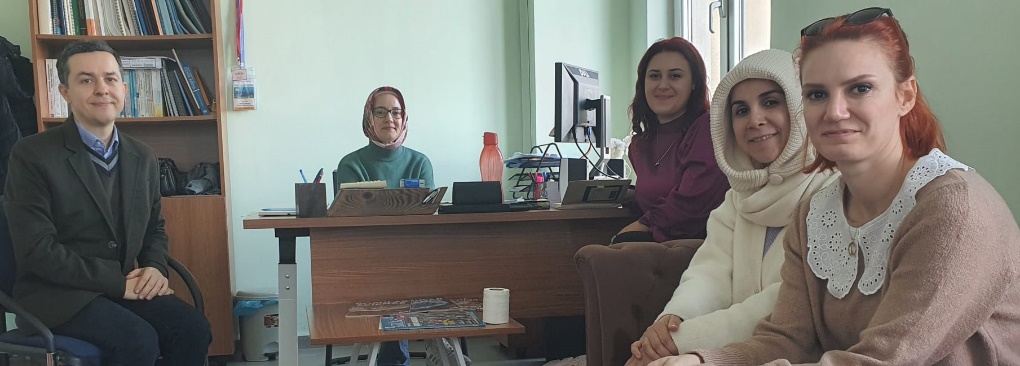 